Room Air Cleaners Key Product Criteria*Clean Air Delivery Rate (CADR) must be measured according to the latest ANSI/AHAM AC-1 (AC-1) Standard (Go to www.aham.org for information regarding the latest edition of the AC-1 Standard). 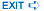 Product Packaging RequirementsThe ENERGY STAR disclaimer label, which includes the following statement, must be placed on the product packaging of ENERGY STAR qualified air cleaners:“This product earned the ENERGY STAR by meeting strict energy efficiency guidelines set by the US EPA. US EPA does not endorse any manufacturer claims of healthier indoor air from the use of this product.”EquipmentSpecificationRoom Air CleanersMust produce a minimum 50 CADR* for Dust to be considered under this specification. Minimum Performance Requirement: = 2.0 CADR/Watt (Dust) Standby Power Requirement: = 2.0 Watts Qualifying models that perform secondary consumer functions (e.g. clock, remote control) must meet the standby power requirement. UL Safety Requirement: Models that emit ozone as a byproduct of air cleaning must meet UL Standard 867 (ozone production must not exceed 50ppb) 